Afr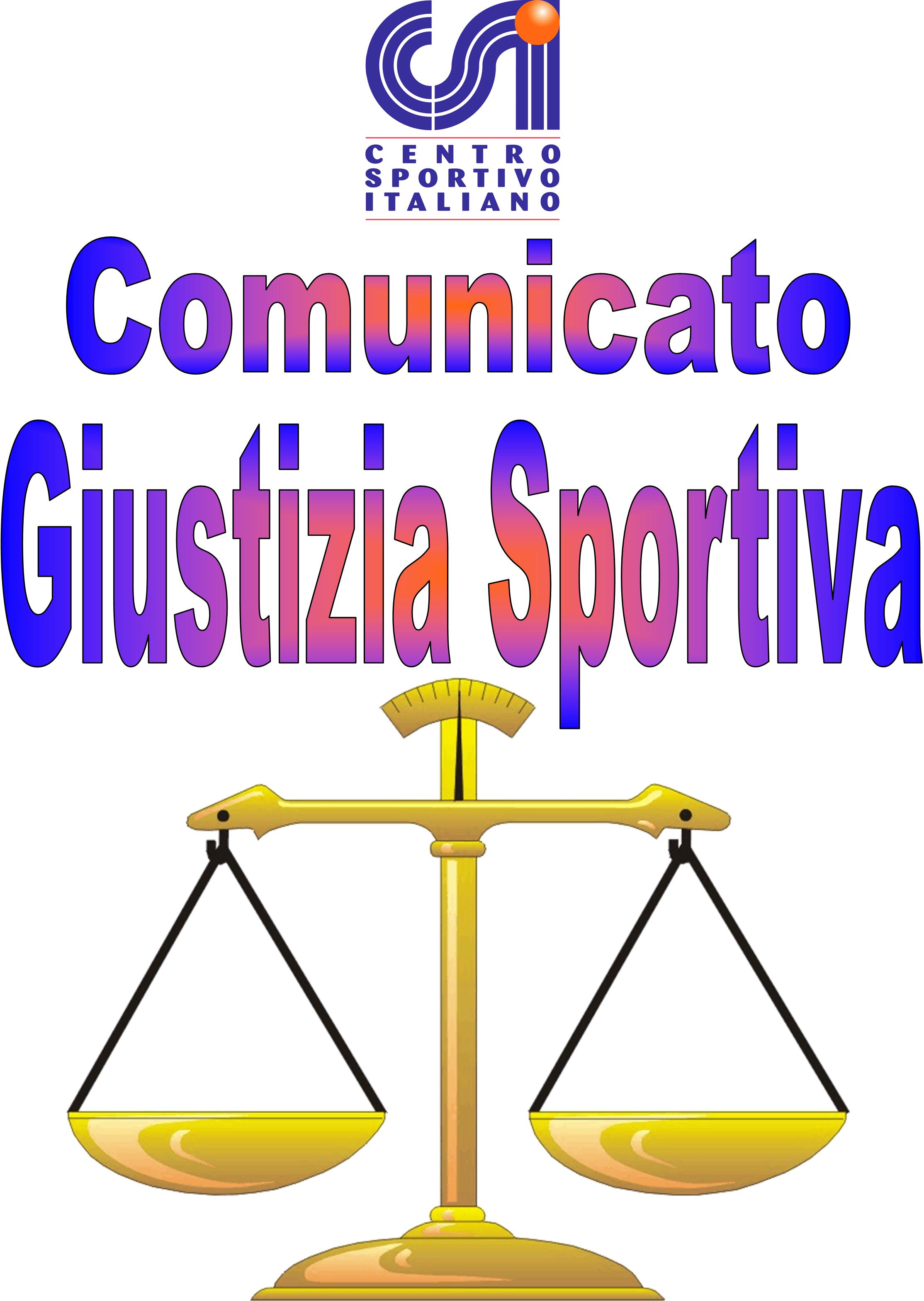 Comunicato Ufficiale nr. 12 – DATA 05 – 12 - 2016                                     Calcio a 5 Terni LeagueRISULTATI CALCIO A 5SERIE APROVVEDIMENTI DISCIPLINARI CALCIO A 5 SERIE AAmmenda di € 50,00 alla società “White Devils” 1 Punto di penalizzazione in classifica generale e partita persa a tavolino con il risultato di 0 – 6  Per mancata presentazione senza sufficiente preavviso. Vedi : ( PROVVEDIMENTI A CARICO DELLE SOCIETA' ).CARTELLINO AZZURRONominativo:                                                                                                    SocietàGIOCATORI AMMONITINominativo:                                                                                                      SocietàMatteo Eresia                                                                                                Ares Ca5Francesco Di Patrizi                                                                                     Perticara ClubGIOCATORI ESPULSINominativo:                                 turni di squalifica                                        SocietàGianluca Grassi                                           1                                              Centro Tim Luca Luzi( Condotta Fallosa In Campo).SERIE B GIR.ASERIE B GIR. BPROVVEDIMENTI DISCIPLINARI CALCIO A 5 SERIE BAmmenda di € 10,00 alle società “ New Terni United e Real Brodolini “ per Ritardato inizio gara per ritardata presentazione Distinte.CARTELLINO AZZURR0Nominativo:                                                                                                                      SocietàRiccardo Mammuccari                                                                                  A.C PikkiaGIOCATORI AMMONITINominativo:                                                                                                      SocietàMarco Sini                                                                                                     F.C La Dolce VitaMichele Gentili                                                                                              F.C La Dolce VitaChristian Toni                                                                                                 Caffè VillagloriAndrea Giogli                                                                                                 Caffè VillagloriGIOCATORI ESPULSINominativo:                                 turni di squalifica                                        Società       SERIE C GIR. ASERIE C GIR. BPROVVEDIMENTI DISCIPLINARI CALCIO A 5 SERIE CCARTELLINO AZZURRONominativo:                                                                                                    SocietàGiordano Cucchiella                                                                                     F.C RoskoNicolò Bellanca                                                                                            Atletico Brodolini         GIOCATORI AMMONITINominativo:                                                                                                      SocietàSalvatore Esposito                                                                                           F.C RoskoPasquale Cozzolino                                                                                         KospeaGaetano Medici                                                                                               KospeaMirko Massarelli                                                                                             KospeaMichael Antonacci                                                                                          Nuova SanitariaGIOCATORI ESPULSINominativo:                                 turni di squalifica                                        SocietàGiordano Cucchiella                                      1                                               F.C Rosko( per somma di azzurri).Comunicato Ufficiale nr. 12 – DATA 05 – 12 - 2016                                    Calcio a 8 Terni LeagueRisultati  CALCIO A 8PROVVEDIMENTI DISCIPLINARI CALCIO A 8CARTELLINO AZZURRONominativo:                                                                                                     SocietàDavid Mostarda                                                                                             IntersportGIOCATORI AMMONITINominativo:                                                                                                      SocietàMirko Gasbarro                                                                                              Real ColizzatiMichele Isernia                                                                                               Asppico CalcioKeivn Roux                                                                                                    Clinica Iphone AxNGIOCATORI ESPULSINominativo:                                 turni di squalifica                                        SocietàPROVVEDIMENTI A CARICO DEI GIOCATORISI  RENDE NOTA  LA SQUALIFICA  A TEMPO DELLA DURATA DI    ( MESI 4 )  PER IL GIOCATORE MATTIA CORPETTI A SEGUITO DEI FATTI  AVVENUTI NELLA  10 GIORNATA DEL CAMPIONATO TERNI LEAGUE CALCIO A 8 A SEGUITO DI : ( Espressioni gravemente minacciose nei confronti dell'ufficiale di gara; Espressioni e gesti offensivi nei confronti dell'ufficiale di gara; Episodi di violenza nei confronti dell'ufficiale di gara senza danno alla persona).LA SQUALIFICA  RIGUARDERA' IL PERIODO A DECORRERE DAL GIORNO 21 / 11 / 2016 AL GIORNO 21 / 03 / 2017 .PROVVEDIMENTI A CARICO DELLE SOCIETA'  Diffida a carico della Società “ White Devils “ per non essersi presentata per la seconda volta senza sufficente preavviso alla gara in programma ; si fa presente alla stessa che alla prossima mancata presentazione si provvederà all'esclusione dal campionato e alla attribuzione della rispettiva Ammenda.                                                                                                                           Il Giudice sportivo210A White Devils – Black Hats0 – 6TAV. V.P.D212A Perticara Club – Papa Boys10 - 7 V.P.D217A Ares ca5 – Centro Tim Luca Luzi8 - 3 V.P.D218A Acqua & Sapone – Clinica Iphone AxN15 - 7228A A.C Denti – B.B Milf5 - 3216BA D.T Advice Me – Arcistufo F.C6 - 3220BA Panzathinaikos – Vinitaly Futsal2 – 5221BA Flash Team – Tranneusai F.C1 - 5222BA New Team – Time Out Futsal6 - 2213BB F.C La Dolce Vita – Caffè Villaglori2 - 3 V.P.D223BB F.C POV Cesure – Torre Orsina Conad Arca5 - 4226BB New Terni United – Real Brodolini3 - 13 V.P.D229BB Leicesterni city F.C – A.C Pikkia7 - 3 V.P.D211CA Falsi Invalidi – Real Fravì Amelia6 - 3214CA Liverpolli F.C – You Pont7 - 5227CA Desperados – Borus Snai5 - 14230CA L'Asino D'Oro – Nuova Sanitaria2 - 4 V.P.D215CB F.C Rosko – Atletico Brodolini5 - 5 V.P.D219CB Kospea – Real Cafè Noir1 - 7 V.P.D224CB Oromix Futsal – Sello Boys3 - 6225CB F.P.P Casali – Seleccion Albiceleste1 - 4101 Intersport – Torre Orsina Conad Arca4 - 3 V.P.D102 Gunners Figt – A.C.F La Stella3 - 3103 Pro Diletta 1991 – Real Colizzati9 - 6 V.P.D104 La Dolce Vita – The Pirates7 - 0105 F.C Lupi People – Asppico Calcio4 - 2 V.P.D106 I Faggiani – Triola Sport Clinic3 - 6107 Eagles – B.B Milf5 - 2108 D.T Advice Me – C.D.S Terni5 - 2109 Drink Team – Black Hats0 - 5110 Clinica Iphone AxN – West Tern5 - 5 V.P.D